Государственное бюджетное общеобразовательное учреждение Самарской области средняя общеобразовательная школа «Образовательный центр» с. Утевка муниципального района Нефтегорский Самарской областиКонспект открытого урока по физической культуре с использованием ИКТ Тема урока: «ВОЛЕЙБОЛ. Техника выполнения нападающего удара»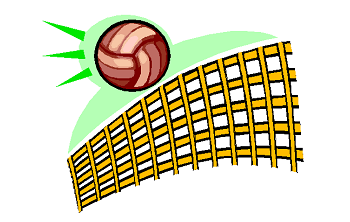                                                              Дата проведения:  20 ноября 2014 года   Класс: 7АУчитель: Плугатрева Раиса АлександровнаУтевка, 2014ПЛАН-КОНСПЕКТ УРОКА Тема урока: «Волейбол. Техника выполнения нападающего удара».Данный урок проводится с учетом нормативно-правовых документов:Федерального закона Российской Федерации от 29 декабря 2012 г. N 273-ФЗ «Об образовании в Российской Федерации».Федерального закона «О физической культуре и спорте в РФ» от 04. 12. 2007г. №329-ФЗ (ред. от 21.04.2011г.).Федерального государственного образовательного стандарта среднего общего образования. - М.: Просвещение, 2010;Постановления Главного государственного санитарного врача РФ от 29.12.2010 №189 «Об утверждении СанПиН 2.4.2.2821-10 «Санитарно-эпидемиологические требования к условиям и организации обучения в общеобразовательных учреждениях» зарегистрировано в Минюсте России 03.03.2011, регистрационный номер 19993.Используемые ЭОР   http://school-collection.edu.ru                                       http://www.fizkulturavshkole.ru/Цель урока: Усвоение учащимися основных умений и навыков игры волейбол с использованием ЭОР и ИКТ.Задачи урока: Образовательный аспект  Обучение технике нападающего удара;Совершенствование техники передачи мячаРазвивающий аспект Развитие ловкости, быстроты, координационных движений. Развитие дыхательной, сердечнососудистой системы и улучшения психоэмоционального состояния.Воспитательный аспект. Воспитание у детей дисциплины и любви к занятиям физической культуры.Формирование внимания и познавательного интереса к использованию ЭОР и ИКТ на уроках физической культуры.Тип урока: комбинированныйМесто проведения: спортивный зал школы. Инвентарь и оборудование: Волейбольные  мячи компьютер, мультимедиа проектор, экран, презентация «Техника нападающего удара в волейболе»  Заместитель директора по УВР________________/Луговая Н.Г./М.П.ФИО учителя  Плугатрева Раиса АлександровнаМесто работы Государственное бюджетное общеобразовательное учреждение Самарской области средняя общеобразовательная школа «Образовательный центр» с. Утевка муниципального района Нефтегорский Самарской областиДолжность  учитель физической культурыПредмет   физическая культурыКласс 7«А»Тема и номер урока в теме «Техника выполнения нападающего удара», урок №15. Изучается в разделе «Волейбол». На изучение данного раздела отводится 18 часов. На изучение данной темы отводится 3 часа.Дата проведения 20 ноября 2014 годУрок разработан на основе :учебника Физическая культура. 5-7 классы: под общ. редакцией В.И.Ляха. -5-е изд. М.:2009г.программы Государственная программа доктора педагогических наук В.И.Лях «Комплексная программа физического воспитания учащихся 1–11 классов»2012 г.Ход урокаХод урокаХод урокаХод урокаХод урокаЧасть урока№Содержание урокаДозировкаМетодические указанияВводная часть 15 мин1Построение.Сообщение задач урокаИнструктаж по технике безопасности во время занятий в спортивном зале.2 минОбратить внимание на внешний вид.Вводная часть 15 мин2Ходьба с подбрасыванием мяча впереди:- спиной, вперед - приставным шагом правым и левым боком1круг1кругСлушаем внимательно задание, соблюдать дистанцию.Вводная часть 15 мин3Бег с подбрасыванием мяча - с высоким подниманием бедра, мяч держим в согнутых руках впереди. - с захлестывание голени  мяч держим сзади1круг1кругДыхание не задерживать, следить за мячом, коленями задеваем мяч.Вводная часть 15 мин4Прыжки: -  на правой- на левой  - на обеих1 кругвыпрыгиваем вверх  Вводная часть 15 мин5О.Р.У. с подвижной игрой «Вороны и воробьи»6 мин«Влево в колонну по два марш!». Класс разделить на 2 команды «Вороны» и «Воробьи».  После выполнения упражнения звучит слово «воро-ны»  или «воро-бьи» после этого названная команда догоняет, а другая   4 убегает.За пойманных, команда получает баллы. Затем после 8 упражнений подводятся итоги игры.  Основная часть 27  мин6Совершенствование передачи мяча двумя руками сверху в прыжке. - объяснение и показ - выполнение упражненияВыполнить передачи над собой, выпрыгнуть вторую передачу сделать через сетку своему партнеру в прыжке.5 минУченики построены в колонны.  Девочки и мальчики отдельно выполняют.  Передачу в прыжке выполнить точно и в наивысшей точке.Основная часть 27  мин7Компьютерная презентация «Техника нападающего удара в волейболе». Краткий обзор содержания темы1 минСлайд 1,2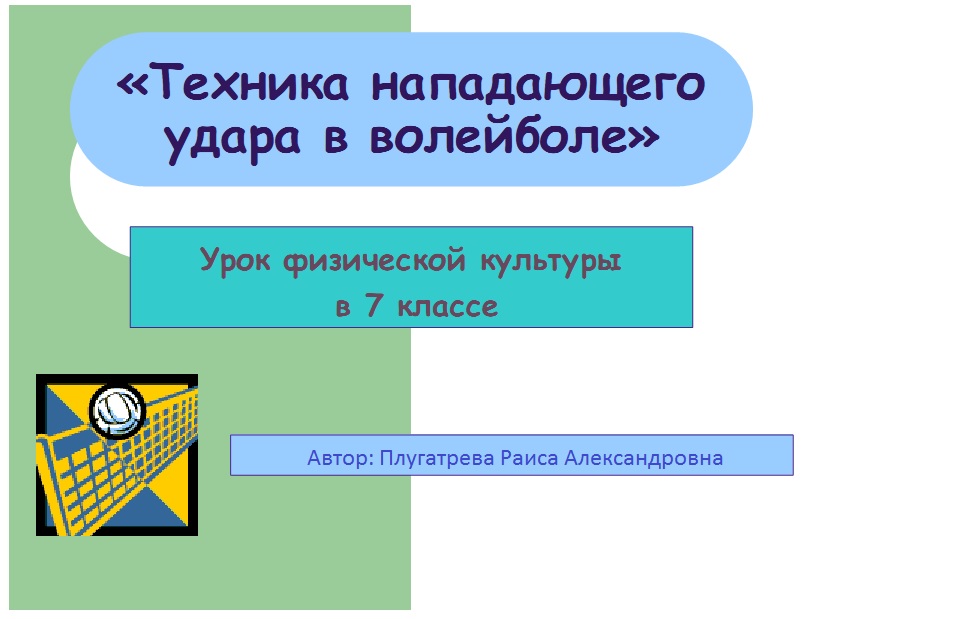 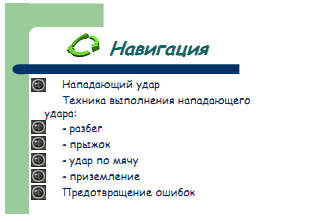 Основная часть 27  мин8Нападающий удар-назначение нападающего удара: Самый эффективный способ завершения атаки, именно он чаще всего приносит победные очки- техника выполнения разбег-напрыгивания. Упражнения для отработки шагов во время нападающего удара:- объяснение и показ - выполнение упражнения3 минСлайд 3,4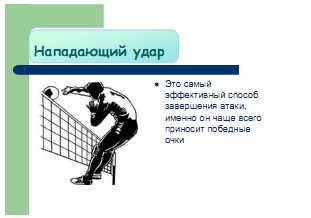 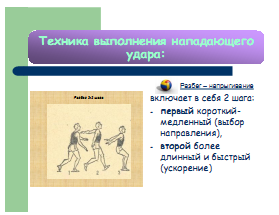 Разбег-напрыгивание включает в себя 2 шага: первый короткий – медленный (выбор направления), второй более длинный и быстрый (ускорение)Основная часть 27  мин9Техника выполнения удараУпражнения для отработки удара по мячу: прыжок, удар по мячу, приземление:- объяснение и показ - выполнение упражнения3 минСлайд 5,6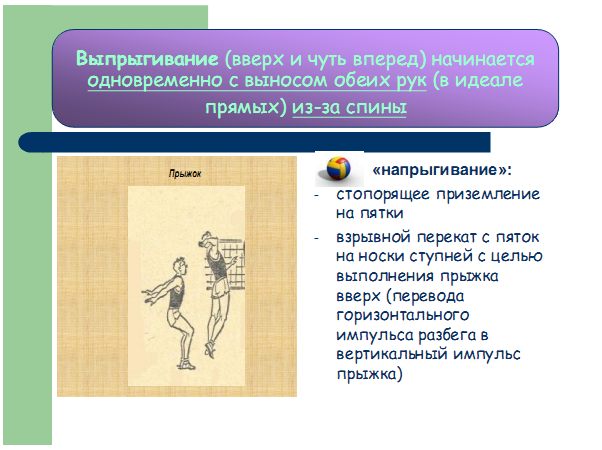 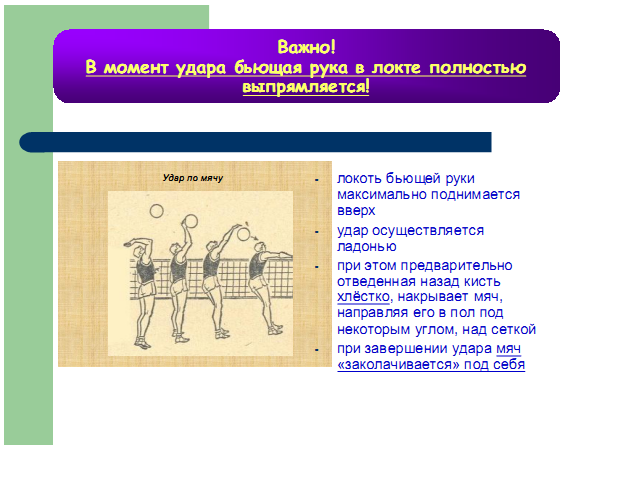 Основная часть 27  мин10Техника выполнения удараУпражнения для отработки удара по мячу: приземление:- объяснение и показ - выполнение упражненияОбзор возможных ошибок при выполнении удараСлайд 7,8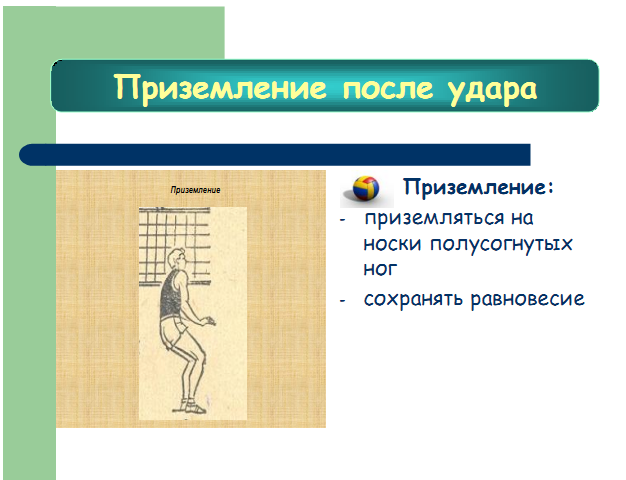 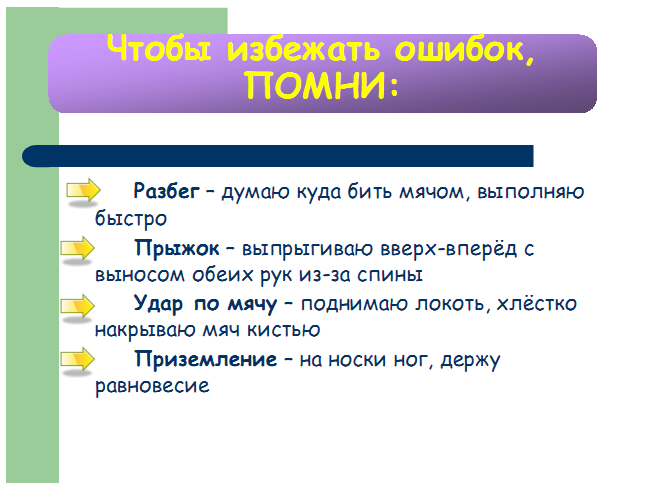 Основная часть 27  мин11Нападающий удар после передачи партнера - объяснение и показ - выполнение упражнения Один из команды у сетки, набрасывает мячи. Остальные выполняют нападающий удар, подбирают  свой мяч и передают его следующему, сами становится в конец колонны. 5 минКласс делится пополам. Колонны выстраиваются на трехметровой линии. Мячи у игроков в колонне. Они передают мяч игроку, у сетки получают навесную передачу удара и выполняют нападающий удар.Основная часть 27  мин12Учебная игра  между командами   уч-ся.Задачи для учащихся: подача мяча в зону 6, прием подачи игрокам зоны 6, передача в зону 3, из зоны 3 навесные передачи для атаки в зоны 2 или 4, из зоны 2 или 4 нападающий удар.10 минСледить за правильностью выполнения задачЗаключительная часть 3 мин13Построение. Подведение итогов урока. Домашнее задание.3 минАнализ наиболее часто встречающихся ошибок.  Выполнение подъема туловища из исходного положения, лежа на спине и сгибание разгибание рук в упоре лежа (отжимание).